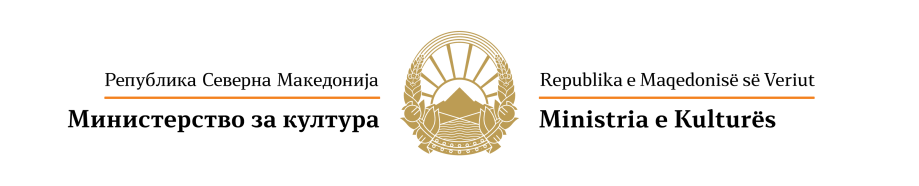 QEVERIA E REPUBLIKËS SË MAQEDONISË SË VERIUT MINISTRIA E KULTURËS Në bazë të nenit 16 paragrafi (1) të Ligjit për kulturën (“Gazeta zyrtare e Republikës së Maqedonisë” nr. 31/98, 49/03, 82/05, 24/07, 116/10, 47/11, 51. /11, 136/12, 23/13, 187/13, 44/14, 61/15, 154/15, 39/16 dhe 11/18), Ministria e Kulturës shpallK O N K U R S për ndarjen e kompenzimeve mujore artistëve të pavarur për vitin 2023 I.INFROMACIONE TË PËRGJITHSHME Për të stimuluar dhe ndihmuar krijimtarinë artistike të artistëve të pavarur, Ministria e Kulturls për vitin 2023 do të sigurojë mjete nga Buxheti i Republikës së Maqedonisë së Veriut, si kompenzime mujore artistëve të pavaurur, për kontributet shëndetësore, sigurimin pensional dhe invalidor, dhe për tatimin e të ardhurave personale të artistëve të pavarur.II.KUSHTET PËR PJESËMARRJE NË KONKURSPër tu ndarë kompenzimet mujore, artistët e pavarur duhet ti plotësojnë kushtet në vijim: të jetë i regjistruar në Regjistrin Qendror të Republikës së Maqedonisë së Veriut si tregtar individual, artist i pavarur për kryerje të veprimtarisë artistike  në pajtueshnëri me Ligjin për kulturë dhe Ligjit për shoqëri tregtare; të jetë shtetas i Republikës së Maqedonisë së Veriut me banim të vazhdueshëm/vendbanim në Republikën e Maqedonisë së Veriut; të mos ketë të realizuar të drejtë pensioni; të mos jetë student i rregullt.
Kompenzimet mujore mund ti ndahen artistit të pavarur që krijon ose publikon vepra nga krijimtaria artistike dhe që plotëson të paktën një nga kriteret e neneve 3, 4, 5, 6, 7, 8, 9, 10, 11, 12, 13 dhe 14 nga Rregullorja për përcaktimin e kushteve, kritereve dhe procedurës për ndarje të kompensimeve mujore të mjeteve nga buxheti i Republikës së Maqedonisë së Veriut për kontributet shëndetësore, sigurimin pensional dhe invalidor dhe për tatimin e të ardhurave personale të artistëve të pavarur. („Gazeta zyrtare e Republikës së Maqedonisë së Veriut nr. 252/21 dhe nr.258/22).Veprat që krijon, gjegjësisht i publikon artisti i pavarur, duhet të jenë të publikuara(të botuara, të transportuara, të shfaqura, të paraqitura, të emituara nga radiofuzioni, të ekspozuara ose në mënyrë tjerë të vëna në dizpozicion të opinionit)Veprat që i krijon, gjegjësisht i publikon artisti i pavarur, duhet të:të jenë të dukshme për opinionin (veprat të jenë të publikuara në gazetat ditore dhe/ose në faqet e internetit, ose veprat të jenë të përfaqësuara dhe verifikuara nga ana kulturës vendore dhe skenës profesionale, ose për veprat artisti i pavarur ka fituar shpërblime vendore dhe/ose mirënjohje dhe/osevështrime pozitive, recensione, kritika dhe publikime në media në Republikën e Maqedonisë së Veriut); ose të afirmuar ndërkombëtarisht (për veprat të ketë të realizuara paraqitje ndërkombëtare, bashkëpunime, pjesmëmarrje në manifestime ndërkombëtare dhe në ngjarje të tjera, ose për to, artisti i pavarur është shpërblyer me çmime ndërkombëtare dhe/ose mirënjohje, ose vështrime pozitive, recensione, kritikadhe publikime në mediume jashtë vendit); ose projekte që kanë qenë ose janë zgjedhur për projekte me interes nacional nëKonkurset vjetore për financim të projekteve me interes nacional në kulturë, gjegjësisht në veprimtarinë e filmit, në pajtim me Ligjin për kulturë, gjegjësisht me Ligjin për veprimtari të filmit.Rregullorja është e publikuar në ueb-faqen e Ministrisë së Kulturës www.kultura.gov.mk. III. MËNYRA E APLIKIMIN DHE AFATI PËR PARAQITJEN E FLETËPARAQITJEVEFletëparaqitja që është pjesë përbërëse e Konkursit, merret nga ueb-faqja e Ministrisë së Kulturës www.kultura.gov.mk dhe plotësohet në mënyrë elektronike me shënimin e të dhënave në vendin përkatës, nënshrkuhet dhe dorëzohet në formë të shtypur tek Ministria e Kulturës.Fletëparaqitja me të gjithë dokumentacion përkatës (të shënuar në fletëparaqitje) dorëzohet me postë në Ministrinë e Kulturës (rr. „Gjuro Gjakoviq“ nr. 61, 1000 Shkup), me datë në pullën postale, ose personalisht në ministri, më së voni deri më 15:30 në ditë pune.Nuk do të shqyrtohen fletëparaqitjet në vijim: të dorëzuara pas afatit të Konkursit, të plotësuara në formular jopërkatës, të dorëzuara me postë elektronuke, fletëparaqitjet e plotësuara joplotësisht dhe të pakompleturara pa dokumentacion të bashkëngjitur që detyrimisht kërkohet. Materialet e dorëzuara me fletëparaqitjet në Konkurs nuk kthehen.Konkursi zgjat deri më 31.12 të vitit 2022. IV. NJOFTIM PËR REZULTATET E KONKURSITTë gjithë pjesëmarrësit e Konkursit për rezultatet do të njoftohen në pajtueshmëri me Ligjin për kulturë.Me artistët e pavarur që kanë fituar përfitime në Konkurs, Ministria e Kulturës do të lidh marrëveshje individale me secilin, me çka do të përcaktohen kushtet dhe obligimet e artistëve të pavarur për shfrytëzimin e kompensimit mujor.V. INFORMACIONE PLOTËSUESE  Për informacione plotësuese, pjesëmarrësit e Konkursit mund të drejtohen tek Ministria e Kulturës tek nëpëunësi përgjegjës shtetëror për veprimtarinë përkatëse nga fusha e kulturës – në Sektorin për veprimtari nga fusha e kulturës dhe artit, në tel. nr. 02/3240-547, 3240-548 dhe 3240-554, dhe në Sektorin për veprimtari botuese, në tel. nr. 02/3240-574 dhe 3240-575 – çdo ditë nga 9 deri më ora 15. MINISTRIA E KULTURËS rr. „Gjuro Gjakoviq“ nr. 611000 ShkupRepublika e Maqedonisë së Veriutwww.kultura.gov.mk